MEMORANDUM  DEPARTMENT OF TRANSPORTATIONProject Development Branch(303)757-9040FAX (303)757-9868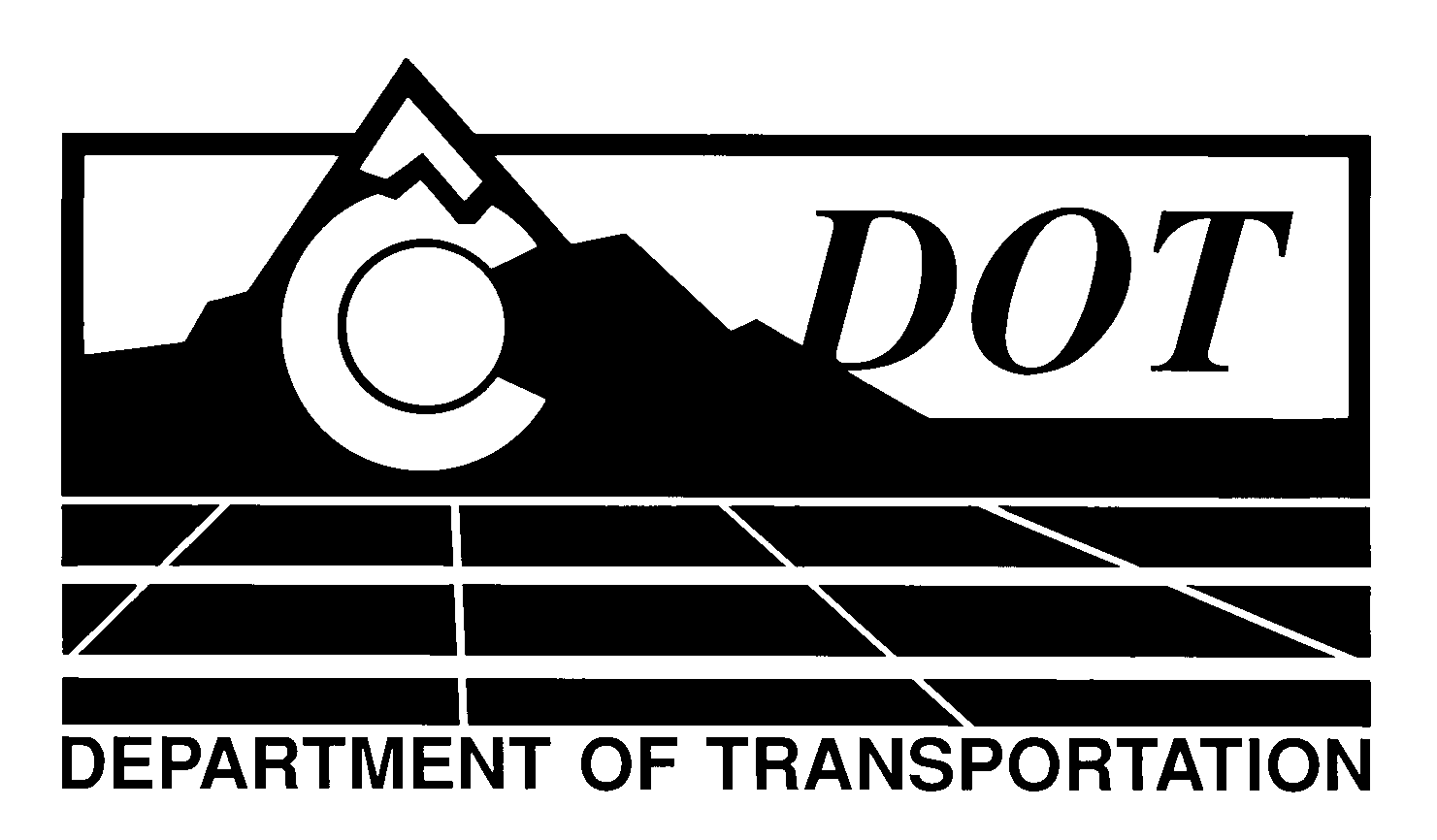 DATE:	April 26, 2012TO:	All Holders of Standard Special Provisions	FROM:	Larry Brinck, Standards and Specifications EngineerSUBJECT:	Revision of Section 618, Prestressed ConcreteEffective this date, our unit is issuing a new standard special provision, Revision of Section 618, Prestressed Concrete, dated April 26, 2012.   This new standard special provision is 24 pages long.  It should be used in projects having prestressed concrete members, beginning with projects advertised on or after May 24, 2012.  Please feel free, however, to include it projects advertised before this date.   This new standard special provision simplifies and clarifies the requirements for prestressed concrete with the following modificaitons:The post-tensioning supplier is no longer required to be a Professional EngineerThe supplier need only be present at the beginning of the grout installation; but should be available on an as needed basisAlternate anchorage shall be pre-approved before useLot testing should have been done in the previous 12 months rather than 6The term “lot” has been defined so there  won’t be variance in interpretationRanges for the bleed test have been referenced, and bleed tests have been reduced to one per day, rather than one per lotThe pumping pressure has been reduced to 75 psi to mitigate against grout bleedRequirements for permanent grout caps Those of you who keep books of Standard Special Provisions should add this new standard special provision to your file. For your convenience, we are attaching a new Index of Standard Special Provisions, which is also effective this date.  In addition, you will find this and other special provisions that are being issued this date in one place in the CDOT Construction Specifications web site:http://www.coloradodot.info/business/designsupport/construction-specifications/2011-SpecsPlease click on the hyperlink titled “Recently Issued Special Provisions”.LB/mrsAttachmentsDistribution: Per distribution list